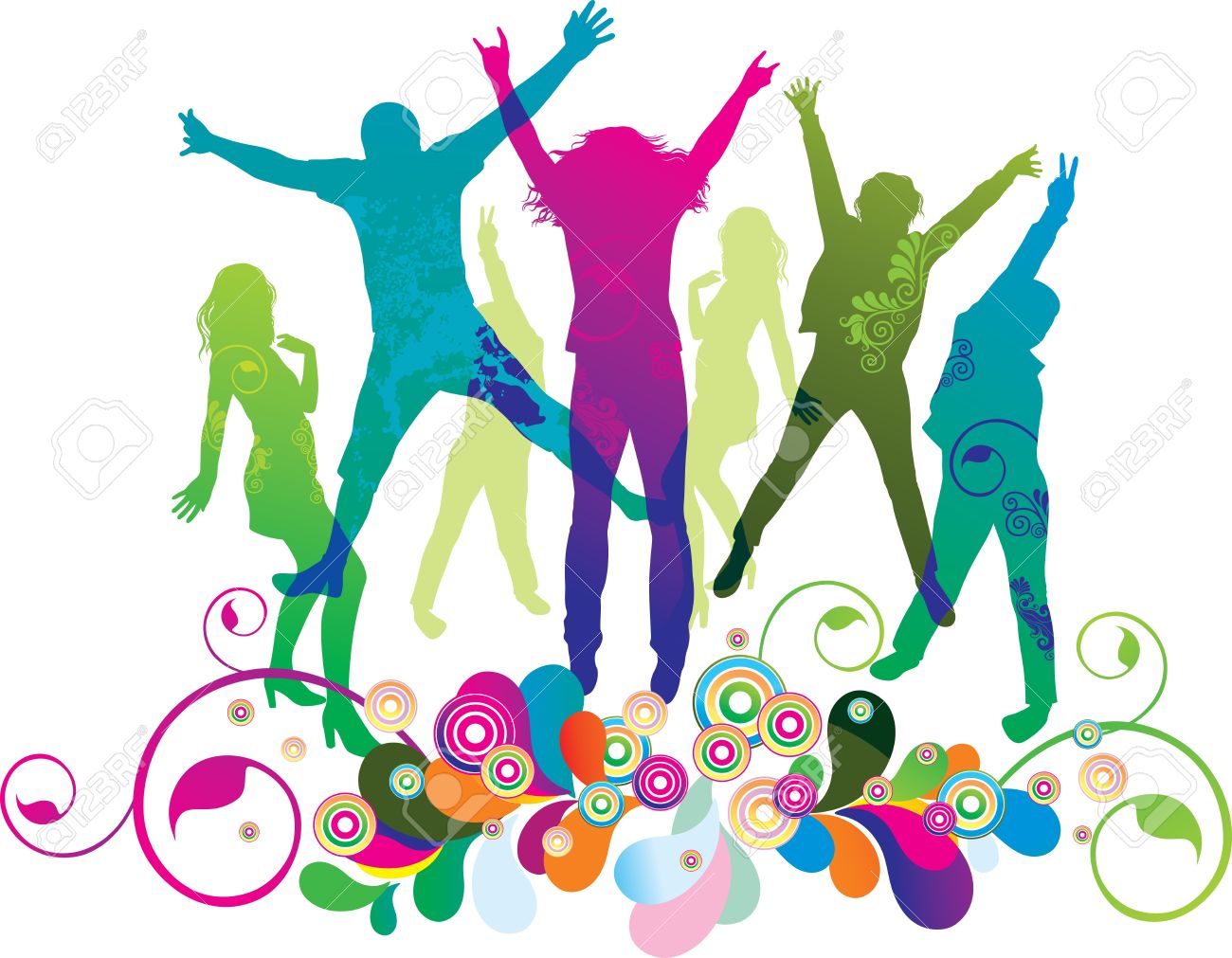 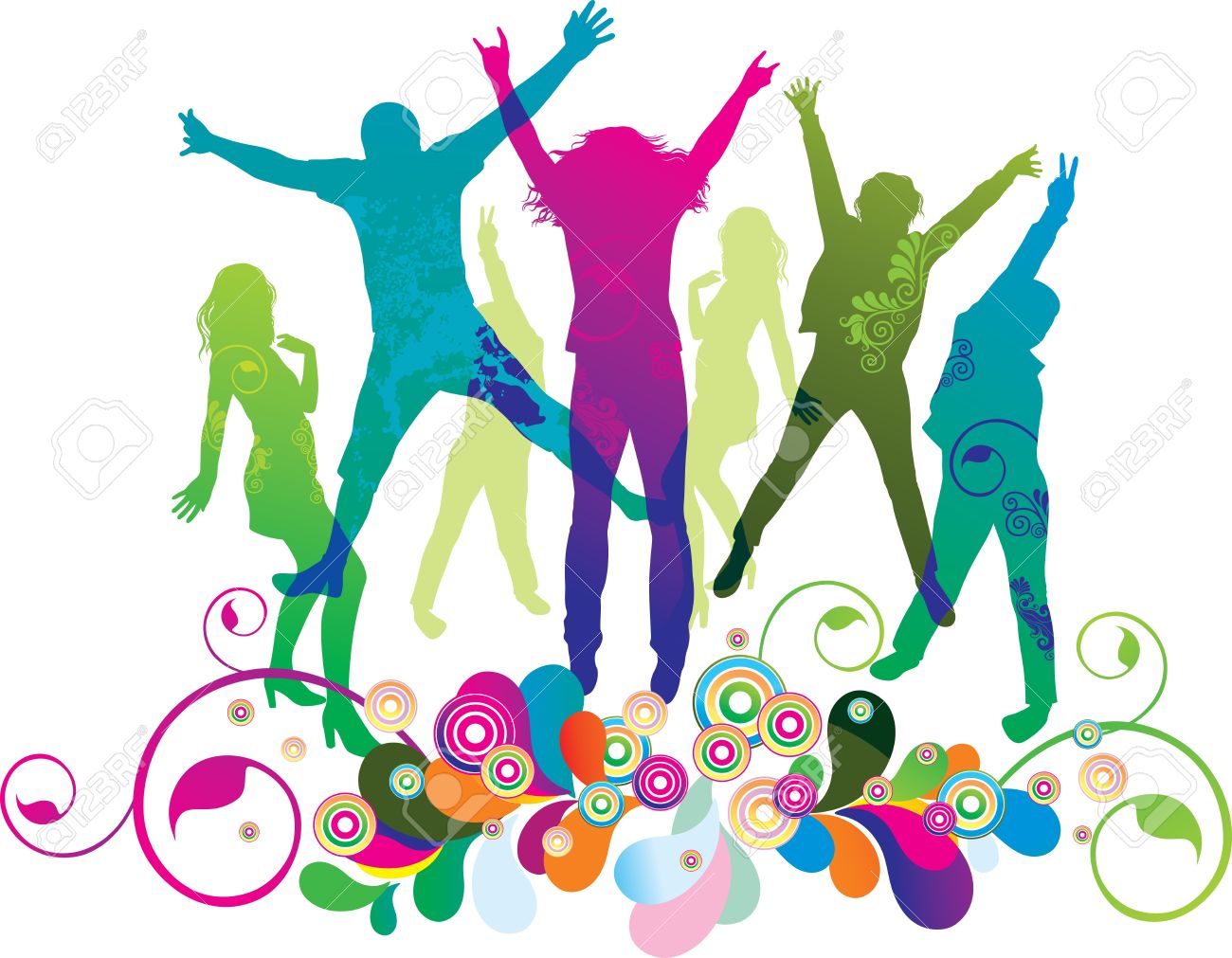                           (Use the back of the sheet to write your thoughts)Write about one challenge you have had to overcome in school.In class we discussed 3 things we can do when we are faced with a challenge and we seek Godly wisdom.    ~Pray about it. If you were to write a letter to God about your challenge what would you say – remember talking to God is just like talking to your best friend. ~Read the Bible. Read the story of Joseph in Genesis 41:1-40 write how Joseph trusted God for wisdom when he was faced with a difficult challenge. ~Seek wisdom from people you trust – parents, teachers, coaches, pastors and TWIGS YG leaders. In our memory verse  “But seek first the kingdom and his righteousness, and all these things will be given to you as well”. Matthew 6:33. Read Matthew Chapter 6 & 7– write the “things” you can relate to or any of these challenges or things you worry about – write them down and then write how you can seek Godly wisdom to handle these challenges and worries.Trust that God will give you everything you need. 